Муниципальное Автономное Образовательное Учреждение д/с № 160г. Тюмени.Конспект ИЗО деятельности по теме: «Нетрадиционная техника рисования вилкой «Одуванчик»Воспитатель: Кинзебулатова Гузель Шаукатовна2021 год.Цель: Познакомить детей с новой техникой творческой деятельности – рисование вилкой.Задачи:- уточнять и расширять знания детей об одуванчиках, его характерных особенностях и строении;- учить изображать одуванчик, передавая в рисунке характерные особенности его строения, с помощью нетрадиционной техники – рисование вилкой;- развивать творческое мышление, воображение;- воспитывать бережное отношение к природе, формировать эмоционально-положительное отношение к самому процессу рисования;- воспитывать аккуратность, самостоятельность, внимательность при работе с гуашью и вилкой.Предварительная работа:• Наблюдение за природой на участке детского сада;• Рассматривание иллюстраций с цветущими растениями, беседа о первых весенних цветах.• Чтение и заучивание стихотворения Е. Серовой «Одуванчик».Оборудование: 2 мисочки с гуашью зеленого и желтого цвета, вилки, кисточки, стаканы с водой, плотная бумага белого цвета половина формата А4, влажные и сухие салфетки.Ход:1.Ребята, я предлагаю вам отгадать загадку:Уронило солнцеЛучик золотой.Вырос тут цветочек –Первый молодой!У него чудесныйЗолотистый цвет,Он большого солнцаМаленький портрет.(О. Высоцкая)- Что же это за цветок такой? А почему говорят, что он солнца маленький портрет?- Правильно, он такой же круглый и жёлтый, как солнышко!- Ой, дети, слышите, кто-то жужжит?Дети: - Пчелка!(вношу пчёлку)- Здравствуй, пчелка!Пчелка: - Здравствуйте, ребята. Меня зовут пчёлка Майя!У меня случилась беда. Скоро ко мне в гости прилетят мои друзья-пчёлы, они очень любят цветочный нектар из одуванчиков. А мне их нечем угостить, потому что на нашей полянке одуванчиков ещё очень мало.Может быть, вы сможете, мне помочь?- Дети, где же нам взять одуванчики? (нарисовать)- Да, ребят, я тоже думаю, что мы можем нарисовать одуванчики.- Но сначала давайте поиграем, давайте разомнём наши пальчики:Волшебные пальчикиВот помощники мои,Их, как хочешь, поверни.Раз, два, три, четыре, пять.Не сидится им опять.Постучали, повертелиИ работать захотели.2. - Внимательно посмотрим на доску (на ней фотоиллюстрации одуванчиков), здесь фотографии наших детей. Они гуляют  в парке, скверах среди одуванчиков. Посмотрите, какие яркие цветы, как они украшают солнечную погоду.Солнышко пригрело землю, и вместе с травкой показались весенние цветы, смотрят на солнышко жёлтые одуванчики.  -Да, это самое распространенное растение нашего края, оно у нас растет везде и в городе, и за городом.- Расскажите, а кто цветок одуванчика трогал руками? Какой цветок наощупь? (мягкий, пушистый)-А кто нюхал? Какой у него запах? (сладко-горьковатый)-Из каких частей состоит одуванчик?Давайте посмотрим, какой у него стебель?- А листья какие? (узорчатые, резные).- На что похож цветок одуванчика? (на солнце, на шар).Ребят, а вы знаете, что такое нектар?(Нектар – это сладкий сок, который выделяют растения, пчёлы его собирают и из него делают мёд.)-Ребята, одуванчик не только пчелам дает нектар. Люди из его цветков варят вкусное и полезное варенье, листья кладут в салат и кушают их, а корни заваривают как чай и пьют от простуды. Вот какое это полезное растение.-Ребята, какую форму имеет цветок одуванчика? (круга, шара)-Какого он цвета? (ярко-желтого)-На что похож цветок одуванчика? (на солнышко, тоже есть лучики)- Молодцы, ребята. Давайте, с вами теперь сядем за столы и станем рисовать.- Мы с вами предварительно затонировали лист бумаги, чтобы у нашего рисунка был яркий фон. Посмотрите на образец, первым мы рисуем ровный стебелек.- Помните, что листья необычной формы. Надо нарисовать несколько треугольных форм, а у последнего треугольника удлиненные стороны. Аккуратно закрашиваем, не выходя за края. Одуванчик растет среди травы, размашистыми мазками рисуем зеленую поляну. - А как нам нарисовать пушистый цветочек одуванчика? И почему на столе лежат вилки? - Давайте попробуем нарисовать одуванчики вилкой.- Наберем на вилку краску желтого цвета и проведем линии. Самое главное, рисовать в форме круга, прикладывая вилку с краской на бумагу в разных направлениях, даже можно вертеть лист. Если краски не хватает, обмакиваем вилку в краску еще раз (показ приемов рисования) - Что у нас получилось? (цветок одуванчика)- Помойте вилку в стаканчиках с водой и протрите салфеткой.- Пчёлка ждёт цветочков, к ней скоро придут гости, а угощенья нет. Приступаем к работе (самостоятельное творчество детей)- Умнички, вот мы и научились рисовать вилкой…Какие замечательные получились у нас цветы. Полянка из одуванчиков!– Ребята, а как вы думаете, можно ли рвать цветы просто так? Топтать их ногами?- Ой, ребята, вот и пчёлка наша прилетела!Пчёлка: - Спасибо, вам, ребята! Как много цветов на поляне, я теперь соберу очень много вкусного нектара и угощу своих друзей. Что для вас сегодня на занятии было интересно, необычно?-Дома совместно с родителями попробуйте нарисовать вилкой другие предметы или даже картины. Принесите в детский сад ваши семейные работы на выставку.-Всем спасибо за работу, убираем рабочие места, начинаем со сбора вилок, закрываем банку с краской.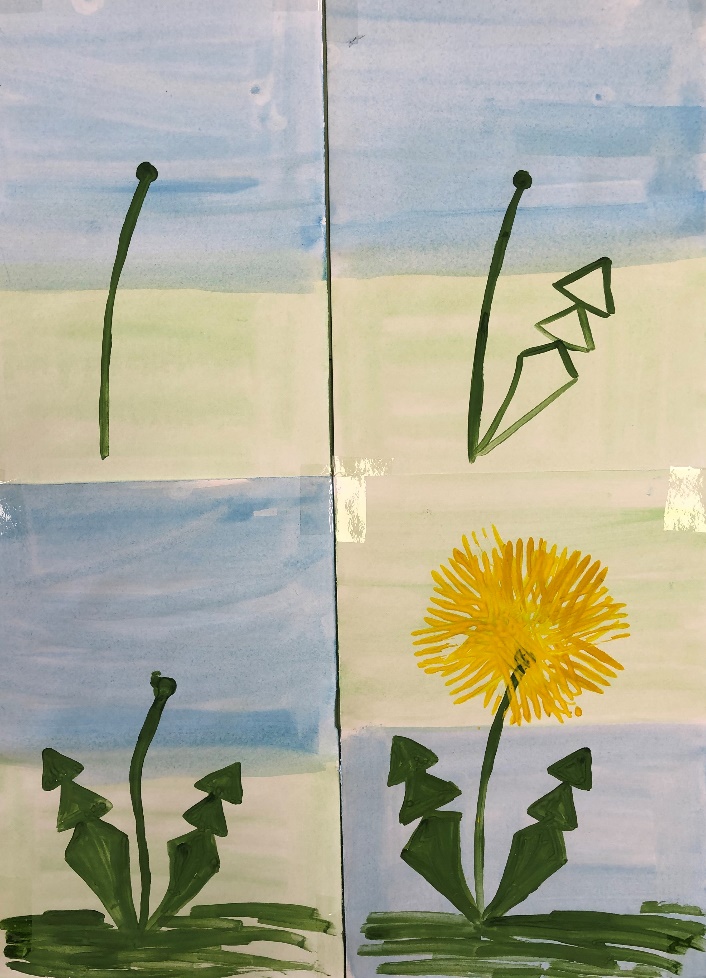 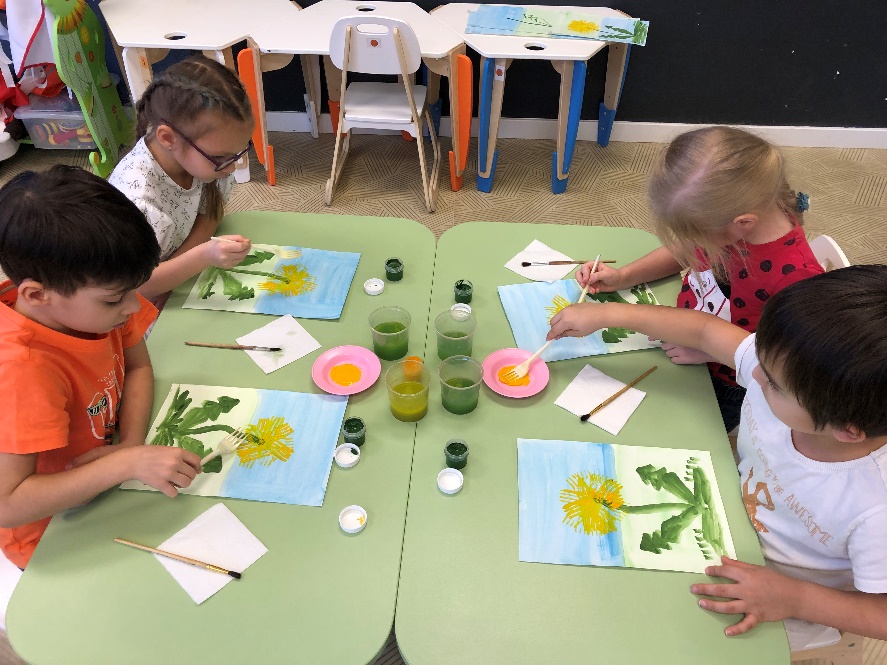          Процесс рисования.Этапы рисования одуванчика.